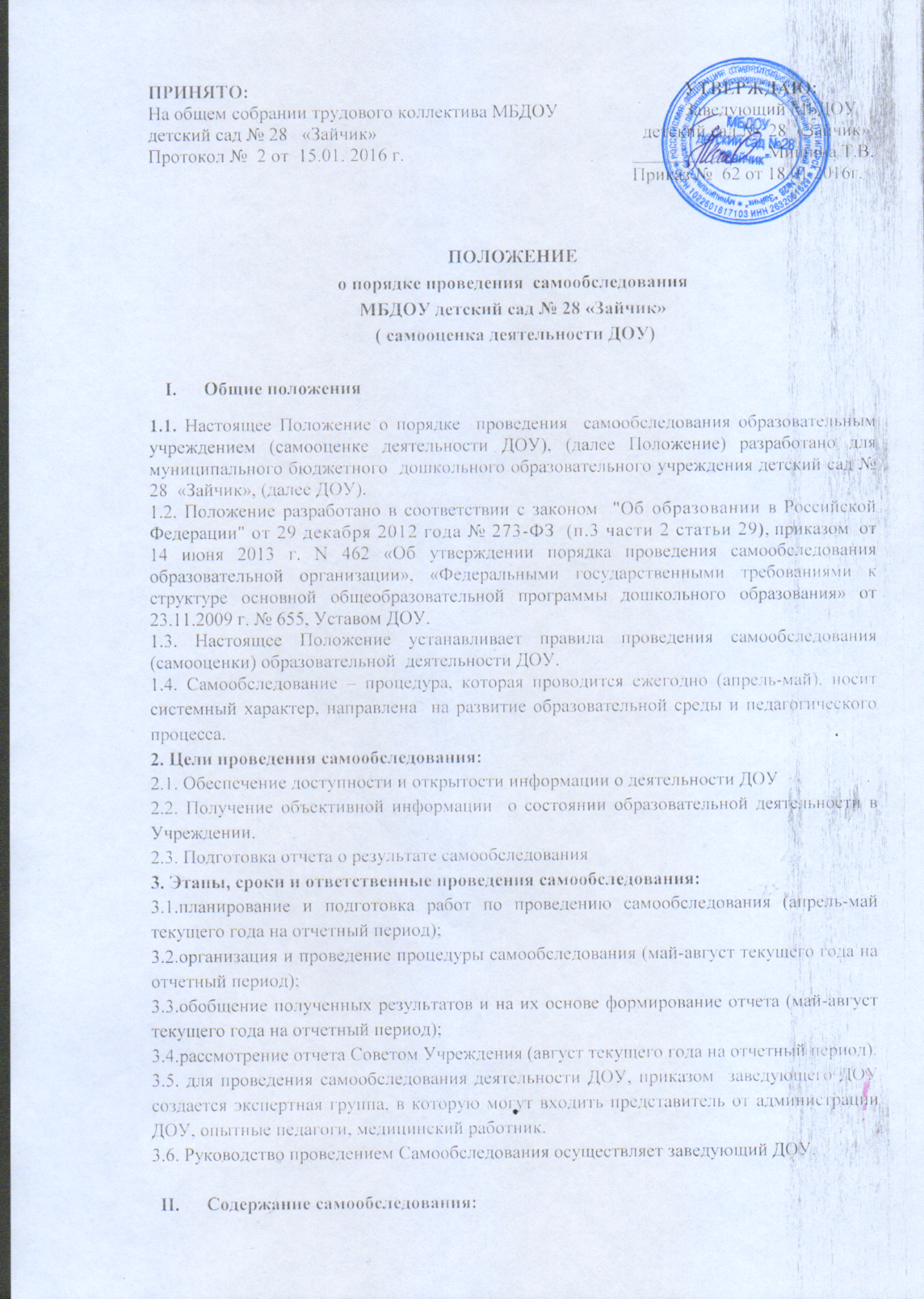 ПОЛОЖЕНИЕо порядке проведения самообследованияМБДОУ детский сад № 28 «Зайчик»( самооценка деятельности ДОУ)I.​ Общие положения1.1. Настоящее Положение о порядке проведения самообследования образовательным учреждением (самооценке деятельности ДОУ), (далее Положение) разработано для муниципального бюджетного дошкольного образовательного учреждения детский сад № 28 «Зайчик», (далее ДОУ).1.2. Положение разработано в соответствии с за​коном "Об образовании в Российской Федерации" от 29 декабря 2012 года № 273-ФЗ (п.3 части 2 статьи 29), приказом от 14 июня 2013 г. N 462 «Об утверждении порядка проведения самообследования образовательной организации», «Федеральными государственными требованиями к структуре основной общеобразовательной программы дошкольного образования» от 23.11.2009 г. № 655, Уставом ДОУ.1.3. Настоящее Положение устанавливает правила проведения самообследования (самооценки) образовательной деятельности ДОУ.1.4. Самообследование – процедура, которая проводится ежегодно (апрель-май), носит системный характер, направлена на развитие образовательной среды и педагогического процесса.2. Цели проведения самообследования:2.1. Обеспечение доступности и открытости информации о деятельности ДОУ2.2. Получение объективной информации о состоянии образовательной деятельности в Учреждении.2.3. Подготовка отчета о результате самообследования3. Этапы, сроки и ответственные проведения самообследования:3.1.планирование и подготовка работ по проведению самообследования (апрель-май текущего года на отчетный период);3.2.организация и проведение процедуры самообследования (май-август текущего года на отчетный период);3.3.обобщение полученных результатов и на их основе формирование отчета (май-август текущего года на отчетный период);3.4.рассмотрение отчета Советом Учреждения (август текущего года на отчетный период).3.5. для проведения самообследования деятельности ДОУ, приказом заведующего ДОУ создается экспертная группа, в которую могут входить представитель от администрации ДОУ, опытные педагоги, медицинский работник.3.6. Руководство проведением Самообследования осуществляет заведующий ДОУ.II.​ Содержание самообследования:Комплексная оценка деятельности ДОУ предусматривает объективное, всестороннее изучение следующих показателей:​ Оценка образовательной деятельности;​ Система управления (руководство и управление);​ Содержание и качество подготовки воспитанников;​ Кадровое обеспечение образовательного процесса в ДОУ;​ Учебно-методическое, библиотечно-информационное обеспечение;​ Материально-техническая база и медико-социальные условия пребывания детей в ДОУ (развивающая среда, безопасность, охрана здоровья);​ Функционирование внутренней системы оценки качества образования;​ Оценка деятельности ДОУ родителями воспитанников.1 часть (аналитическая):​ Анализ образовательной деятельности,​ Анализ системы управления Учреждения,​ Анализ содержания и качества подготовки воспитанников,​ Анализ организации учебного процесса,​ Анализ качества кадрового, учебно-методического, библиотечно-информационного обеспечения,​ Анализ материально-технической базы,​ Анализ функционирования внутренней системы оценки качества образования.2 часть (показатели деятельности Учреждения):1. Общие сведения о дошкольном образовательном учреждении:1.1 Реквизиты лицензии (орган, выдавший лицензию; номер лицензии, серия, номер бланка; начало периода действия; окончание периода действия);1.2 Общая численность детей: в возрасте до 3 лет; в возрасте от 3 до 7 лет;1.3 Реализуемые образовательные программы в соответствии с лицензией (основные и дополнительные) (перечислить);1.4 Численность и доля воспитанников по основным образовательным программам дошкольного образования, в том числе:​ в режиме полного дня (12 часов);1.5 Осуществление присмотра и ухода за детьми (наряду с реализацией дошкольной образовательной программы):​ численность и доля детей в общей численности воспитанников, получающих услуги присмотра и ухода:​ в режиме полного дня (12 часов);2. Качество реализации основной образовательной программы дошкольного образования, а также присмотра и ухода за детьми:2.1 Уровень заболеваемости детей (средний показатель пропуска дошкольной образовательной организации по болезни на одного ребенка);2.2 Характеристики развития детей:​ доля детей, имеющий высокий уровень развития личностных качеств в соответствии с возрастом;​ доля детей, имеющий средний уровень развития личностных качеств в соответствии с возрастом;​ доля детей, имеющий низкий уровень развития личностных качеств в соответствии с возрастом.2.3 Соответствие показателей развития детей ожиданиям родителей:​ доля родителей, удовлетворенных успехами своего ребенка в дошкольном учреждении;​ доля родителей, не вполне удовлетворенных успехами своего ребенка в дошкольном учреждении;​ доля родителей, не удовлетворенных успехами своего ребенка в дошкольном учреждении;2.4 Соответствие уровня оказания образовательных услуг ожиданиям родителей​ доля родителей, полагающих уровень образовательных услуг высоким;​ доля родителей, полагающих уровень образовательных услуг средним;​ доля родителей, полагающих уровень образовательных услуг низким;2.5 Соответствие уровня оказания услуг по присмотру и уходу за детьми ожиданиям родителей:​ доля родителей, полагающих уровень услуг по присмотру и уходу за детьми высоким;​ доля родителей, полагающих уровень услуг по присмотру и уходу за детьми средним;​ доля родителей, полагающих уровень услуг по присмотру и уходу за детьми низким.3. Кадровое обеспечение учебного процесса:3.1. Общая численность педагогических работников3.2. Количество/доля педагогических работников, имеющих высшее образование, из них:3.2.1 непедагогическое.3.3.2. Количество/доля педагогических работников, имеющих среднее специальное образование, из них:3.3.1 непедагогическое.3.4 Количество/доля педагогических работников, которым по результатам аттестации присвоена квалификационная категория, из них:3.4.1 высшая;3.4.2 первая;3.5 Количество/доля педагогических работников, педагогический стаж работы которых составляет:3.5.1 до 5 лет, в том числе молодых специалистов;3.5.2 свыше 30 лет;3.6 Количество/доля педагогических работников в возрасте до 30 лет;3.7 Количество/доля педагогических работников в возрасте от 55 лет;3.8 Количество/доля педагогических работников и управленческих кадров, прошедших за последние 5 лет повышение квалификации/переподготовку по профилю осуществляемой ими образовательной деятельности в учреждениях высшего профессионального образования, а также в учреждениях системы переподготовки и повышения квалификации.3.9 Доля педагогических и управленческих кадров, прошедших повышение квалификации для работы по ФГОС (в общей численности педагогических и управленческих кадров), в том числе:3.10 Соотношение педагог/ребенок в дошкольной организации;3.11 Наличие в дошкольной образовательной организации специалистов:​ музыкального руководителя;​ инструктора по физкультуре;​ педагога-психолога;​ медицинской сестры, работающей на постоянной основе;4. Инфраструктура Учреждения:4.1 Соблюдение в группах гигиенических норм площади на одного ребенка (нормативов наполняемости групп);4.2 Наличие физкультурного и музыкального залов;4.3 Наличие прогулочных площадок, обеспечивающих физическую активность и разнообразную игровую деятельность детей на прогулке;4.4 Оснащение групп мебелью, игровым и дидактическим материалом в соответствии с ФГОС;4.5 Наличие в дошкольном учреждении возможностей, необходимых для организации питания детей;4.6 Наличие в дошкольном учреждении возможностей для дополнительного образования детей;4.7 Наличие возможностей для работы специалистов;4.8 Наличие дополнительных помещений для организации разнообразной деятельности детей.5. Ответственность за проведение самообследования (самооценки)5.1. Ответственность за выполнение, выполнение не в полном объеме или не выполнение самообследования несет экспертная группа.6. Делопроизводство6.1. Результаты самообследования оформляются в виде отчета по самообследованию в соответствии с п. Содержания самообследования, включающего аналитическую справку и результаты анализа показателей деятельности, подлежащей самообследованию. Отчеты представляются заведующему не позднее 7 дней с момента завершения самообследования.6.2. По результатам самоообследования издается приказ, в котором указываются:​ результаты проведения самообследования (самооценки);​ управленческие решения по результатам проведения самообследования (самооценки)6.3. Отчет по самообследованию оформляется по состоянию на 1 августа текущего года отчетного периода, заверяется заведующим. Не позднее 1 сентября текущего года, отчет о результатах самообследования размещается на официальном сайте Учреждения в информационно-телекоммуникационной сети Интернет.6.4. Отчеты о проведении самообследования хранятся в архиве ДОУ в течение 5 лет.«Принято»На общем собрании трудового коллективаМБДОУ детский сад№28 «Зайчик»Протокол №2 от 15 января 2016г.«Утверждаю»ЗаведующийМБДОУ детский сад№28«Зайчик»_________________ Т.В. МишинаПриказ №62 от 18 января 2016г.